勇往直前—我與薔薇有個約會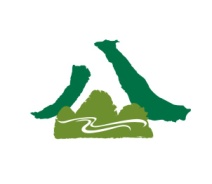 ～植物專業研習    相傳戀愛中的男女如贈送什麼樣的花就能出奇制勝!? 春天的櫻花、桃花、梅花還有李花到底是誰才是笑話高手?為什麼人們常說爛梨子裝蘋果!?梨子跟蘋果到底有什麼不同之處呢?八仙山自然教育中心為了讓民眾認識薔薇科植物之美，了解薔薇科花朵、果實與日常生活之間的關係，於104年度9月19至20日舉辦「勇往植前─我與薔薇有個約會」專業研習活動，本研習將透過專業的講師解說、野外觀察，讓民眾有效地學習生活周遭常見的薔薇科植物，觀察薔薇科果實內部不同構造，品嚐薔薇科植物果實的好風味，並發揮創意，進行葉拓創作，留下一個難以忘懷的薔薇科約會回憶。。【活動目標】: 學習觀察植物的技巧；認識薔薇科植物；體驗薔薇科水果的魅力；培養尊重萬物的態度。【活動日期】: 9/19-20（週六～日）【活動對象】: 對薔薇科植物有興趣之7年級以上學生、教師與民眾【活動講師】: 嘉義大學助理教授張坤城博士、八仙山自然教育中心植物講師李玟樑【活動人數】: 32名。最低人數20人成行。【活動費用】: 2400元整。包含材料費、門票、通舖住宿、餐費、保險費及講師費。             兩人以上團體報名優惠每人2200元。您也可以自行預定台中商旅八仙山莊住宿，報名費可減免通鋪住宿費用及早晚餐費600元。【交通方式】：交通自理(入園停車費用為100元/輛，現場收費)，請於9/19上午10:30前至八仙山國家森林遊樂區遊客服務中心大廳集合104年我與薔薇有個約會專業研習活動內容活動內容可能因天候或其他因素而調整，改變是為了讓研習活動順利進行，謝謝您的理解。活動介紹：  【相見歡-分類小考驗】學習如何進行生物分類、建立不同的分類系統。【認識植物分類與採集植物的概念】學習植物外部形態、從生活周遭認識野花野草的辨識要領。【薔薇科型態介紹與切花切果體驗】了解何謂薔薇科植物，從生活周遭的薔薇科的花與果實來重新認識我們所熟悉的果實與花朵。  【薔薇科的回顧】了解薔薇科到底跟人們有什麼息息相關的地方，透過一些資訊可以讓民眾能更加認識薔薇科植物。講師簡介： 嘉義大學助理教授張坤城博士2015 阿里山賞花手冊作者2015嘉義大學社口林場植物資源解說手冊作者知本綠蹤：知本國家森林遊樂區植物解說手冊(花草篇)作者          知本國家森林遊樂區植物解說手冊(樹木篇) 作者二水臺灣獼猴生態教育園區植物解說手冊作者  2005 瑞太古道解說導覽手冊作者  活動須知：活動報名採線上報名，請至台灣山林悠遊網自然教育中心專業研習勇往植前我與薔薇有個約會線上報名，待本中心與您確認報名完成後即可於三日內進行匯款，並將匯款資訊(匯款時間、匯款人、匯款金額、匯款帳號後等)E-mail至本中心。若未如期完成匯款，視同放棄，改由候補者遞補。匯款銀行：彰化銀行（代號009） 東勢分行   戶    名：東勢林區管理處301專戶。帳號：5845-0418-6810-30   至銀行、郵局、或採ATM、網路銀行匯款轉帳皆可，請註明活動名稱：我與薔薇有個約會活動前一週將以電子郵件寄出「行前通知」，請留意。若欲住宿台中商旅八仙山莊者，請自行上網或電洽台中商旅八仙山莊：25950266。記得向訂房人員說明參加本活動，還可享有優惠。若已預訂台中商旅八仙山莊請在報名表上註明，讓工作人員能幫您退回住宿費唷!課程開始時間為上午10:30 請自行於課程開始前至遊客中心完成報到手續。自然教育中心E-mail：basianshan@forest.gov.tw； 電話：04-25950299 or 25950368 交通資訊：◎從高速公路國道1號來：國道1號→國道4號（往豐原、東勢）→台3線左轉（往東勢）→東勢大橋右轉（往  谷關）→台8線33K→篤銘橋→右轉（往八仙山國家森林遊樂區)）→八仙山林道4.5K（遊客中心）台中市區至八仙山車程約100分鐘豐原市區至八仙山車程約70分鐘◎ 從台中市東區、大坑來：台中市建成路→東光路→右轉太原路三段→左轉廓子路→東山路（大坑）→中興嶺（新社）→往圓環微右接協中街（中93鄉道）→興和產業道路右轉→中95鄉道（往谷關）→左轉中95-1→龍安橋右轉→台8線(往谷關)33K篤銘橋→右轉（往八仙山國家森林遊樂區)）→八仙山林道4.5K（遊客中心）。從台中市區至八仙山車程約100分鐘。◎ 從南投縣國姓鄉來：國姓鄉台21縣（往天冷、谷關）→福興橋右轉→台8線(往谷關)33K篤銘橋→右轉（往八仙山國家森林遊樂區)）→八仙山林道4.5K（遊客中心）。從國姓至八仙山車程約 90分鐘。如有任何疑問歡迎來電(04)25950299或來信basianshan@forest.gov.tw洽詢。退費須知：1. 活動前14天內(包含六日)退出活動者，退費7成，另扣匯款手續費。２. 活動7日內(包含六日)退出活動者恕不退費，但可轉讓名額給他人。3. 如遇有不可抗力之情事（如颱風、地震、流行病等）致取消活動或延期，可全額退費，活動進行中若遇不可抗力之情事，為確保學員安全，得由主辦單位決定提前結束，並計算全部成本後，扣除已發生之費用及未發生但屬必要之費用後，餘費全數退還(惟金融機構會扣除轉帳之手續費)。4. 無故未報到者或於活動中途離隊、脫隊者，均視為自願放棄，不予退費。時間活動內容講師時間活動內容講師第一天 (9/19)第一天 (9/19)第一天 (9/19)第二天 (9/20)第二天 (9/20)第二天 (9/20)報到、集合起床踏上的旅途自然教育中心早餐時間、收拾行囊自然教育中心抵達、分配房間自然教育中心與薔薇有個約會PART.2張坤城李玟樑相見歡-分類小考驗自然教育中心11:00-12:00與生活相關的薔薇科回顧張坤城午餐時間午餐時間薔薇科型態介紹
切花切果體驗張坤城植物不要留白-葉拓張坤城與薔薇有個約會PART.1張坤城李玟樑回饋與分享自然教育中心晚餐時間晚餐時間15:00-珍重再見珍重再見薔薇科花朵素描薔薇科花朵素描21:00-盥洗、就寢盥洗、就寢